April 23, 2020 UPDATED RE: VIRTUAL MOVING SALEThank you SO very much for joining in on the Virtual Moving Sale. It’s a rather weird time to be packing up. The items shown below are still available. Additionally, Saturday, April 25th, I will place several miscellaneous items on my patio and hanging on my garden fence that are free to any who would find them of use.Sofa $75	34d x 76w x 31h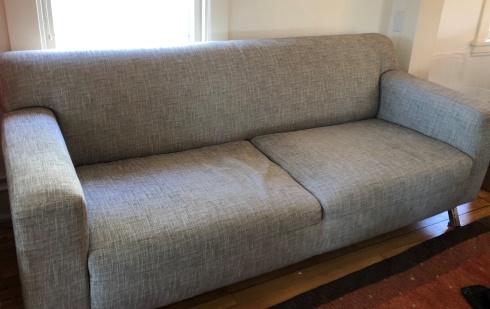 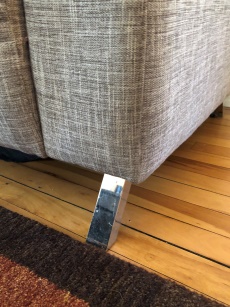 Old Farmer’s cupboard$20	30w x 13 ½ d x 34h (backboard). Holes drilled, used for TV.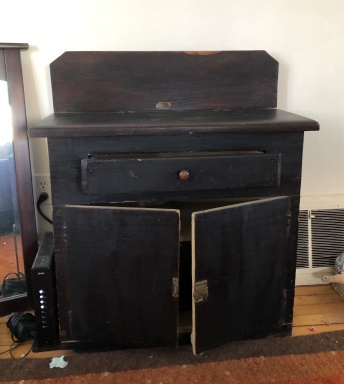 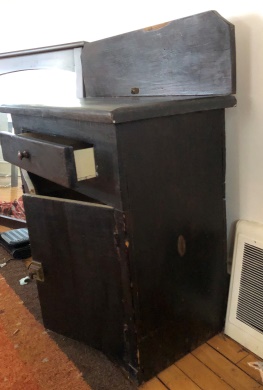 Antique Oak mirror$25	Vertical or horizontal use…or as table top. 42 ½ x 24 ½. Couple of scratches on glass.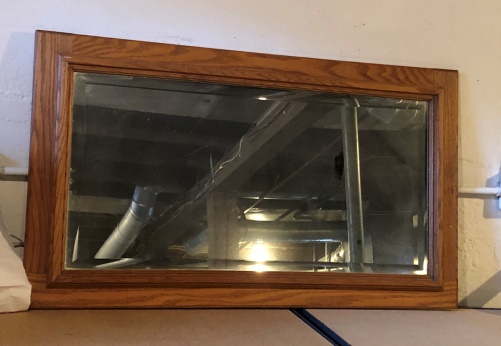 Antique Chinese cupboard with gold butterflies$500 OR BEST OFFER	21d x 52w x 68h 	Valued between $1200 and $1200 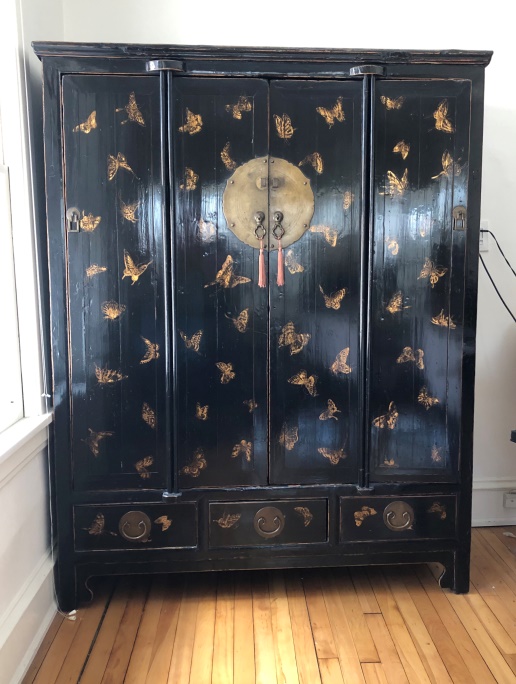 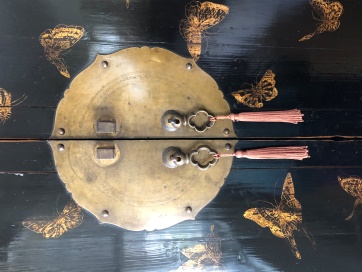 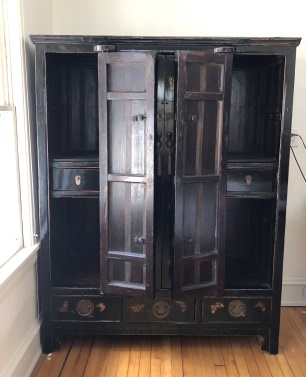 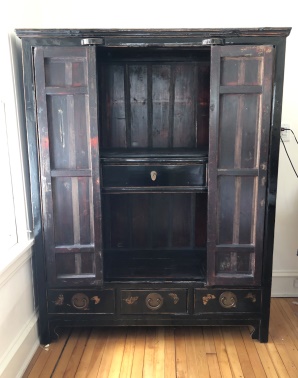 Pair of small Frontgate exterior fake trees$10	Lights no longer work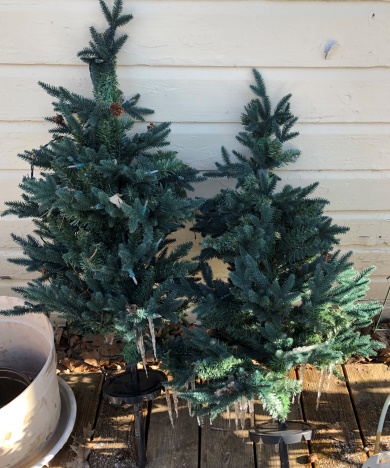 Overhead projector$25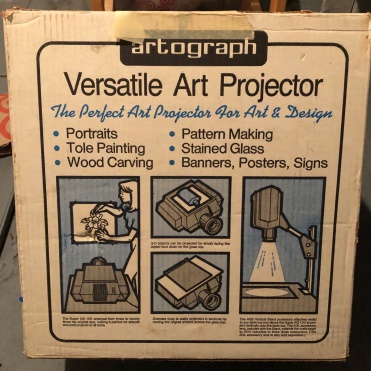 